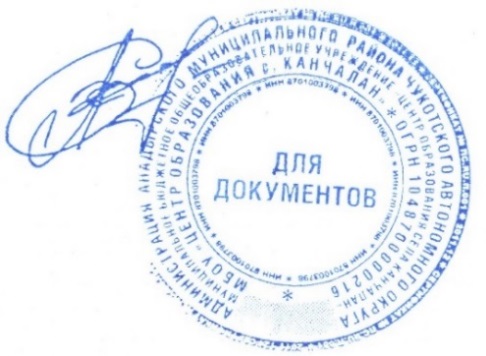 	Примерное 2-х недельное  меню оздоровительного лагеря с дневным пребыванием детей МБОУ «Центр образования с.Канчалан»2024 годПримерное меню для организации питания детей в возрасте от 7-11 лет оздоровительного лагеря с дневным пребыванием детей в 2024 г.Примерное меню для организации питания детей в возрасте от 12 лет и старшеУТВЕРЖДЕНОДиректор МБОУ «Центр образования с. Канчалан»___________________С.Г.Ляховскаяприказ от 11.04.2024 г. № 54-О№ ре- цепту- рыДниНаименование блюдаВыходпорции, гПищевые вещества, гПищевые вещества, гПищевые вещества, гЭнергети- ческая ценность,Ккал№ ре- цепту- рыДниНаименование блюда7-11 летБЖУЭнергети- ческая ценность,Ккал3111Д Е Н ЬЗ А В Т Р А ККартофельное пюре2004,087,0426186,9611Д Е Н ЬЗ А В Т Р А КСарделька, 10%10011104,41521Д Е Н ЬЗ А В Т Р А КХлеб402,550,421,8785,986851Д Е Н ЬЗ А В Т Р А КЧай с сахаром2000,10,049,9351Д Е Н ЬЗ А В Т Р А КЙогурт1152,078,6218,4159,85ИТОГОИТОГОИТОГОИТОГОИТОГО19,826,180,57619,791391Д Е Н ЬО Б Е ДСуп гороховый сгренками и олениной200/502118,4427,81363,544921Д Е Н ЬО Б Е ДПлов из курицы25024,824,5839,5527,521Д Е Н ЬО Б Е ДСалат луковый701,126,34,981,21Д Е Н ЬО Б Е ДХлеб1006,360,9954,67214,961Д Е Н ЬО Б Е ДСок промышленногопроизводства2001,360,2422,54941Д Е Н ЬО Б Е ДПеченье604,57,0844,94250,26ИТОГОИТОГОИТОГОИТОГОИТОГО59,1457,63194,361531,46ИТОГО ЗА ДЕНЬИТОГО ЗА ДЕНЬИТОГО ЗА ДЕНЬИТОГО ЗА ДЕНЬИТОГО ЗА ДЕНЬ78,9483,73274,932151,253022Д Е Н ЬЗ А В Т Р А КОмлет натуральный20013,011,47,0183,212Д Е Н ЬЗ А В Т Р А КБутерброд с сыром40/206,083,4418,96134,46862Д Е Н ЬЗ А В Т Р А КЧай с лимоном2000,20,0410,241ИТОГОИТОГОИТОГОИТОГОИТОГО19,2814,8836,16358,61312Д Е Н ЬО Б Е ДРассольник домашнийс говядиной200/4013,4227,215,84251,143322Д Е Н ЬО Б Е ДМакароны отварные1505,474,1733,26196,34372Д Е Н ЬО Б Е ДГуляш из курицы с со- усом120/5624,6422,525,64324,82Д Е Н ЬО Б Е ДОгурец консервиро-ванный300,240,030,513,92Д Е Н ЬО Б Е ДХлеб1006,360,9954,67234,966392Д Е Н ЬО Б Е ДКомпот из смеси су-хофруктов20010,0427,51107692Д Е Н ЬО Б Е ДБулочка домашняя100711,853,43482Д Е Н ЬО Б Е ДЯблоко2000,80,819,694ИТОГОИТОГОИТОГОИТОГОИТОГО58,9367,55210,421563,1ИТОГО ЗА ДЕНЬИТОГО ЗА ДЕНЬИТОГО ЗА ДЕНЬИТОГО ЗА ДЕНЬИТОГО ЗА ДЕНЬ74,2579,99276,622004,9№ ре-цепту- рыДниНаименование блюдаВыходпорции, гПищевые вещества, гПищевые вещества, гПищевые вещества, гЭнергети-ческая ценность, Ккал№ ре-цепту- рыДниНаименование блюда7-11 летБЖУЭнергети-ческая ценность, Ккал2803Д Е Н ЬЗ А В Т Р А КОладьи с молокомсгущенным85/408,618,7851,34317,93Д Е Н ЬЗ А В Т Р А ККефир, 2,5%1002,92,54533Д Е Н ЬЗ А В Т Р А КЧай с лимоном2000,20,0410,241153Д Е Н ЬЗ А В Т Р А КСалат из моркови703,995,3218,76134,26ИТОГОИТОГОИТОГОИТОГОИТОГО15,716,684,3546,161283Д Е Н ЬО Б Е ДЩи по-уральски скрупой и олениной200/5016,0619,448,01272,864363Д Е Н ЬО Б Е ДЖаркое по домашнему150/10018,7520,1720,32338,323Д Е Н ЬО Б Е ДХлеб1006,360,9954,67234,966313Д Е Н ЬО Б Е ДКомпот из свежихплодов2000,20,117,2687463Д Е Н ЬО Б Е ДПирог с рыбными кон- сервами15015,911,758,2406,53Д Е Н ЬО Б Е ДАпельсин2001,80,416,286ИТОГОИТОГОИТОГОИТОГОИТОГО59,0752,8174,61406,64ИТОГО ЗА ДЕНЬИТОГО ЗА ДЕНЬИТОГО ЗА ДЕНЬИТОГО ЗА ДЕНЬИТОГО ЗА ДЕНЬ74,7769,4252,61928,242614Д Е Н ЬЗ А В Т Р АКМакароны запеченныес сыром1809,3615,4834,77320,414Д Е Н ЬЗ А В Т Р АКБутерброд с маслом40/153,26,3619,04211,26854Д Е Н ЬЗ А В Т Р АКЧай с сахаром2000,10,049,9354Д Е Н ЬЗ А В Т Р АКЙогурт1152,078,6218,4159,85ИТОГОИТОГОИТОГОИТОГОИТОГО14,7330,582,11726,45384Д Е Н ЬО Б Е ДСуп картофельный склецками и олениной200/5016,217,313,95276,862974Д Е Н ЬО Б Е ДКаша гречневая рас-сыпчатая1508,45,2234,74223,24314Д Е Н ЬО Б Е ДПечень по-строгановски10013,59,28,61594Д Е Н ЬО Б Е ДТоматы консервиро-ванные300,330,031,0564Д Е Н ЬО Б Е ДХлеб1006,360,9954,67234,964Д Е Н ЬО Б Е ДСок вишневый200202583304Д Е Н ЬО Б Е ДЯблоко2000,80,819,6944Д Е Н ЬО Б Е ДВафли1003,928,662,5542ИТОГОИТОГОИТОГОИТОГОИТОГО69,4964,14335,221866,02ИТОГО ЗА ДЕНЬИТОГО ЗА ДЕНЬИТОГО ЗА ДЕНЬИТОГО ЗА ДЕНЬИТОГО ЗА ДЕНЬ84,2294,64348,052592,47№ ре- цепту- рыДниНаименование блюдаВыходпорции, гПищевые вещества, гПищевые вещества, гПищевые вещества, гЭнергети- ческая ценность,Ккал№ ре- цепту- рыДниНаименование блюда7-11 летБЖУЭнергети- ческая ценность,Ккал3115Д Е Н ЬЗ А В Т Р А ККаша манная жидкая(молочная)2008,1610,2433,8426015Д Е Н ЬЗ А В Т Р А КБутерброд с маслом40/153,26,3619,04211,2694Какао20013,348107,5396685Конфета шоколадная500,74,239,7180Апельсин2001,80,416,286ИТОГОИТОГОИТОГОИТОГОИТОГО14,0621,24118,98778,21105Д Е Н ЬО Б Е ДБорщ с олениной200/5016,4621,513,21312,22975Д Е Н ЬО Б Е ДКаша рисовая рассып-чатая1503,723,5437,622013745Д Е Н ЬО Б Е ДРыба тушеная12017,224,745,73135455Д Е Н ЬО Б Е ДСалат из свежей ка-пусты100156,7765Д Е Н ЬО Б Е ДХлеб1006,360,9954,67234,96Чай с лимоном2000,20,0410,241123Сырники из творога10018,612,718,2234ИТОГОИТОГОИТОГОИТОГОИТОГО76,756,47243,631589,16ИТОГО ЗА ДЕНЬИТОГО ЗА ДЕНЬИТОГО ЗА ДЕНЬИТОГО ЗА ДЕНЬИТОГО ЗА ДЕНЬ90,7677,71362,612367,361766Д Е Н ЬЗ А В Т Р АККаша ячневая молоч-ная вязкая1505,285,727,6184,216Д Е Н ЬЗ А В Т Р АКБутерброд с сыром40/206,083,4418,96134,46856Д Е Н ЬЗ А В Т Р АКЧай с сахаром2000,10,049,9356Д Е Н ЬЗ А В Т Р АКАпельсин2001,80,416,286ИТОГОИТОГОИТОГОИТОГОИТОГО13,269,5872,66439,61346Д Е Н ЬО Б Е ДСуп крестьянский с крупой и олениной200/4013,4216,4611,88249,763326Д Е Н ЬО Б Е ДМакароны отварные1505,484,1733,26196,314616Д Е Н ЬО Б Е ДТефтели из говядины1201727,4522,94066Д Е Н ЬО Б Е ДСалат из консервиро- ванного горошка601,860,123,9246Д Е Н ЬО Б Е ДХлеб1008,360,9954,67234,966396Д Е Н ЬО Б Е ДКомпот из сухофрук-тов20010,0427,51102406Д Е Н ЬО Б Е ДБиточки манные с ва-реньем180/207,527,9457,85331,36ИТОГОИТОГОИТОГОИТОГОИТОГО54,6463,3211,961552,39ИТОГО ЗА ДЕНЬИТОГО ЗА ДЕНЬИТОГО ЗА ДЕНЬИТОГО ЗА ДЕНЬИТОГО ЗА ДЕНЬ67,972,88284,621991,99№ ре- цепту- рыДниНаименование блюдаВыходпорции,гПищевые вещества, гПищевые вещества, гПищевые вещества, гЭнергети- ческая ценность,Ккал№ ре- цепту- рыДниНаименование блюда7-11 летБЖУЭнергети- ческая ценность,Ккал3117Д Е Н ЬЗ А В Т Р А ККаша кукурузная жид- кая молочная2007,44836,56241,617Д Е Н ЬЗ А В Т Р А КБутерброд с маслом40/153,26,3619,04211,26857Д Е Н ЬЗ А В Т Р А КЧай2000,317Д Е Н ЬЗ А В Т Р А КШоколад504,912,3525,22777Д Е Н ЬЗ А В Т Р А КЯблоко2000,80,819,694ИТОГОИТОГОИТОГОИТОГОИТОГО16,3427,51100,7778,21107Д Е Н ЬО Б Е ДСвекольник с олени-ной200/4013,2816,0613,74252,422977Д Е Н ЬО Б Е ДКартофельное пюре1503,065,2819,56140,223747Д Е Н ЬО Б Е ДАзу120/3032,6837,165,16568,87Д Е Н ЬО Б Е ДХлеб1006,360,9954,67234,966947Д Е Н ЬО Б Е ДСок промышленногопроизводства2001,360,2422,54941237Д Е Н ЬО Б Е ДВафли1003,22,881,1342,1ИТОГОИТОГОИТОГОИТОГОИТОГО59,9462,53196,771632,5ИТОГО ЗА ДЕНЬИТОГО ЗА ДЕНЬИТОГО ЗА ДЕНЬИТОГО ЗА ДЕНЬИТОГО ЗА ДЕНЬ76,2890,04297,472410,73028Д Е Н ЬЗ А В Т Р А ККаша рисовая молоч- ная вязкая2007,761043,5229618Д Е Н ЬЗ А В Т Р А КБутерброд с маслом40/153,26,3619,04211,26858Д Е Н ЬЗ А В Т Р А ККакао20013,348107,53968Д Е Н ЬЗ А В Т Р А КЙогурт1152,078,6218,4159,85ИТОГОИТОГОИТОГОИТОГОИТОГО26,3732,98188,461063,051818Д Е Н ЬО Б Е ДУха рыбацкая2005,81,816,34105,342978Д Е Н ЬО Б Е ДКаша пшеничная рас- сыпчатая1506,64,9237,08223,21788Д Е Н ЬО Б Е ДОладьи из печени12023,113,317,82858Д Е Н ЬО Б Е ДТоматы консервиро-ванные500,330,031,0568Д Е Н ЬО Б Е ДХлеб1008,360,9954,67234,966398Д Е Н ЬО Б Е ДКомпот из сухофрук-тов20010,0427,51108Д Е Н ЬО Б Е ДАпельсин2001,80,416,286ИТОГОИТОГОИТОГОИТОГОИТОГО46,9921,48170,641050,5ИТОГО ЗА ДЕНЬИТОГО ЗА ДЕНЬИТОГО ЗА ДЕНЬИТОГО ЗА ДЕНЬИТОГО ЗА ДЕНЬ73,3654,46359,12113,15№ ре- цепту- рыДниНаименование блюдаВыход пор-ции,гПищевые вещества, гПищевые вещества, гПищевые вещества, гЭнерге- тическая ценность, Ккал№ ре- цепту- рыДниНаименование блюда7-11летБЖУЭнерге- тическая ценность, Ккал3119Д Е Н ЬЗ А В Т Р А КСуп молочный с мака- ронными изделиями2004,44,1415,86118,6619Д Е Н ЬЗ А В Т Р А КБутерброд с сыром40/206,083,4418,96134,46859Д Е Н ЬЗ А В Т Р А КЧай с сахаром2000,10,049,935ИТОГОИТОГОИТОГОИТОГОИТОГО10,587,6244,62288,061319Д Е Н ЬО Б Е ДРассольник домашний с олениной200/4013,4216,1212,83251,142979Д Е Н ЬО Б Е ДКаша гречневая рас-сыпчатая1506,64,9237,08223,24519Д Е Н ЬО Б Е ДПоджарка из говядины12026,8453,165,04628459Д Е Н ЬО Б Е ДСалат из свежей ка-пусты120156,7769Д Е Н ЬО Б Е ДХлеб1008,360,9954,67234,966319Д Е Н ЬО Б Е ДКомпот из свежихплодов2000,20,117,268ИТОГОИТОГОИТОГОИТОГОИТОГО56,4280,29126,821481,3ИТОГО ЗА ДЕНЬИТОГО ЗА ДЕНЬИТОГО ЗА ДЕНЬИТОГО ЗА ДЕНЬИТОГО ЗА ДЕНЬ6787,91171,441769,3630210Д Е Н ЬЗ А В Т Р АКСуп молочный рисо-вый20089,1427,94225,8110Д Е Н ЬЗ А В Т Р АКБутерброд с маслом40/153,26,3619,04211,268610Д Е Н ЬЗ А В Т Р АКСок вишневый20020258330ИТОГОИТОГОИТОГОИТОГОИТОГО31,217,5104,9876712810Д Е Н ЬО Б Е ДЩи с олениной200/5016,0619,448,01272,8633010Д Е Н ЬО Б Е ДБобовые отвар-ные(горох)15012,963,1428,02194,3248710Д Е Н ЬО Б Е ДКурица отварная12027,1220,40,51292,810Д Е Н ЬО Б Е ДОгурец консервиро- ванный300,240,0354,673,910Д Е Н ЬО Б Е ДХлеб1008,360,9954,67234,9668610Д Е Н ЬО Б Е ДЧай с лимоном2000,20,0410,24176910Д Е Н ЬО Б Е ДБулочка домашняя100711,853,434810Д Е Н ЬО Б Е ДЯблоко2000,80,819,694ИТОГОИТОГОИТОГОИТОГОИТОГО72,7456,64229,081481,84ИТОГО ЗА ДЕНЬИТОГО ЗА ДЕНЬИТОГО ЗА ДЕНЬИТОГО ЗА ДЕНЬИТОГО ЗА ДЕНЬ103,9474,14334,062248,84ИТОГО ЗА 10 ДНЕЙИТОГО ЗА 10 ДНЕЙИТОГО ЗА 10 ДНЕЙИТОГО ЗА 10 ДНЕЙИТОГО ЗА 10 ДНЕЙ791,42784,93030,7821584,26ИТОГО ЗА ДЕНЬИТОГО ЗА ДЕНЬИТОГО ЗА ДЕНЬИТОГО ЗА ДЕНЬИТОГО ЗА ДЕНЬ79,1478,49303,12158,422158,42№ ре- цепту- рыДниНаименование блюдаВыходпорции,гПищевые вещества, гПищевые вещества, гПищевые вещества, гЭнерге- тическая ценность,Ккал№ ре- цепту- рыДниНаименование блюда12 лет истаршеБЖУЭнерге- тическая ценность,Ккал3111Д Е Н ЬЗ А В Т Р А ККартофельное пюре2505,018,832,5233,711Д Е Н ЬЗ А В Т Р А КСарделька, 10%10011104,41521Д Е Н ЬЗ А В Т Р А КХлеб402,550,421,8785,986851Д Е Н ЬЗ А В Т Р А КЧай с сахаром2000,10,049,9351Д Е Н ЬЗ А В Т Р А КЙогурт1152,078,6218,4159,85ИТОГОИТОГОИТОГОИТОГОИТОГО20,7327,8687,04666,531391Д Е Н ЬО Б Е ДСуп гороховый сгренками и олениной250/5022,619,3334,15403,84921Д Е Н ЬО Б Е ДПлов из курицы30029,7930,4947,463321Д Е Н ЬО Б Е ДСалат луковый1001,6971161Д Е Н ЬО Б Е ДХлеб15011,41,3574,55310,41Д Е Н ЬО Б Е ДСок промышленногопроизводства2001,360,2422,54941Д Е Н ЬО Б Е ДПеченье604,57,0844,94250,26ИТОГОИТОГОИТОГОИТОГОИТОГО66,7567,49230,581807,46ИТОГО ЗА ДЕНЬИТОГО ЗА ДЕНЬИТОГО ЗА ДЕНЬИТОГО ЗА ДЕНЬИТОГО ЗА ДЕНЬ87,4895,35317,622473,993022Д Е Н ЬЗ А В Т Р А КОмлет натуральный25019,517,110,5274,812Д Е Н ЬЗ А В Т Р А КБутерброд с сыром50/207,64,323,71686862Д Е Н ЬЗ А В Т Р А КЧай с лимоном2000,20,0410,241ИТОГОИТОГОИТОГОИТОГОИТОГО27,321,4444,4483,81312Д Е Н ЬО Б Е ДРассольник домашнийс говядиной250/4016,773419,8313,923322Д Е Н ЬО Б Е ДМакароны отварные2007,35,5644,34261,744372Д Е Н ЬО Б Е ДГуляш из курицы с со- усом150/7533,831,77,054462Д Е Н ЬО Б Е ДОгурец консервиро-ванный300,240,030,513,92Д Е Н ЬО Б Е ДХлеб15011,41,3574,55310,46392Д Е Н ЬО Б Е ДКомпот из смеси су-хофруктов20010,0427,51107692Д Е Н ЬО Б Е ДБулочка домашняя100711,853,43482Д Е Н ЬО Б Е ДЯблоко2000,80,819,694ИТОГОИТОГОИТОГОИТОГОИТОГО78,3185,28246,751887,96ИТОГО ЗА ДЕНЬИТОГО ЗА ДЕНЬИТОГО ЗА ДЕНЬИТОГО ЗА ДЕНЬИТОГО ЗА ДЕНЬ97,41100,64326,952429,96№ ре-цепту- рыДниНаименование блюдаВыходпор- ции,гПищевые вещества, гПищевые вещества, гПищевые вещества, гЭнерге-тическая ценность, Ккал№ ре-цепту- рыДниНаименование блюда12 лет истаршеБЖУЭнерге-тическая ценность, Ккал2803Д Е Н ЬЗ А В Т Р А КОладьи с молокомсгущенным100/5010,1310,3360,43743Д Е Н ЬЗ А В Т Р А ККефир, 2,5%1002,92,54533773Д Е Н ЬЗ А В Т Р А ККисель из концентрата2000,2-3,916153Д Е Н ЬЗ А В Т Р А КСалат из моркови1005,77,626,8191,8ИТОГОИТОГОИТОГОИТОГОИТОГО18,9320,4395,1634,81283Д Е Н ЬО Б Е ДЩи по-уральски скрупой и олениной250/5020,0824,310,01341,074363Д Е Н ЬО Б Е ДЖаркое по домашнему180/12022,524,224,38405,983Д Е Н ЬО Б Е ДХлеб15011,41,3574,55310,46313Д Е Н ЬО Б Е ДКомпот из свежих плодов2000,20,117,2687463Д Е Н ЬО Б Е ДПирог с рыбными кон-сервами15015,911,758,2406,53Д Е Н ЬО Б Е ДАпельсин2001,80,416,286ИТОГОИТОГОИТОГОИТОГОИТОГО71,8862,05200,541617,95ИТОГО ЗА ДЕНЬИТОГО ЗА ДЕНЬИТОГО ЗА ДЕНЬИТОГО ЗА ДЕНЬИТОГО ЗА ДЕНЬ90,8182,48295,642252,752614Д Е Н ЬЗ А В Т Р АКМакароны запеченныес сыром2501321,548,344514Д Е Н ЬЗ А В Т Р АКБутерброд с маслом40/2048,723,82646854Д Е Н ЬЗ А В Т Р АКЧай с сахаром2000,10,049,9354Д Е Н ЬЗ А В Т Р АКЙогурт1152,078,6218,4159,85ИТОГОИТОГОИТОГОИТОГОИТОГО19,1738,86100,4903,85384Д Е Н ЬО Б Е ДСуп картофельный с клецками и олениной250/5016,620,7616,74346,082974Д Е Н ЬО Б Е ДКаша гречневая рас-сыпчатая20011,26,9646,32297,64314Д Е Н ЬО Б Е ДПечень по-строгановски15020,2513,812,9238,54Д Е Н ЬО Б Е ДТоматы консервиро-ванные300,330,031,0564Д Е Н ЬО Б Е ДХлеб15011,41,3574,55310,44Д Е Н ЬО Б Е ДСок вишневый200202583304Д Е Н ЬО Б Е ДЯблоко2000,80,819,6944Д Е Н ЬО Б Е ДВафли1003,928,662,5542ИТОГОИТОГОИТОГОИТОГОИТОГО86,7874,3291,662164,58ИТОГО ЗА ДЕНЬИТОГО ЗА ДЕНЬИТОГО ЗА ДЕНЬИТОГО ЗА ДЕНЬИТОГО ЗА ДЕНЬ105,95113,16392,063068,43№ ре- цепту- рыДниНаименование блюдаВыходпорции,гПищевые вещества, гПищевые вещества, гПищевые вещества, гЭнерге- тическая ценность, Ккал№ ре- цепту- рыДниНаименование блюда12 лет истаршеБЖУЭнерге- тическая ценность, Ккал3115Д Е Н ЬЗ А В Т Р А ККаша манная жидкая(молочная)25010,212,842,332515Д Е Н ЬЗ А В Т Р А КБутерброд с маслом40/2048,723,82645Д Е Н ЬЗ А В Т Р А КЧай с лимоном2000,20,0410,2416855Д Е Н ЬЗ А В Т Р А ККонфета шоколадная500,74,239,71805Д Е Н ЬЗ А В Т Р А КАпельсин2001,80,416,286ИТОГОИТОГОИТОГОИТОГОИТОГО16,929,74132,28961105Д Е Н ЬО Б Е ДБорщ с олениной250/5016,9325,815,85390,52975Д Е Н ЬО Б Е ДКаша рисовая рассып-чатая2004,964,7250,162683745Д Е Н ЬО Б Е ДРыба тушеная15021,535,937,13168,8455Д Е Н ЬО Б Е ДСалат из свежей ка-пусты15017,510,51145Д Е Н ЬО Б Е ДХлеб15011,41,3574,55310,46945Д Е Н ЬО Б Е ДКакао20013,348107,53961235Д Е Н ЬО Б Е ДСырники из творога10018,612,718,2234ИТОГОИТОГОИТОГОИТОГОИТОГО87,7666283,891881,45ИТОГО ЗА ДЕНЬИТОГО ЗА ДЕНЬИТОГО ЗА ДЕНЬИТОГО ЗА ДЕНЬИТОГО ЗА ДЕНЬ104,6695,74416,092777,451766Д Е Н ЬЗ А В Т Р АККаша ячневая молоч-ная вязкая2007,047,636,8245,616Д Е Н ЬЗ А В Т Р АКБутерброд с сыром50/207,64,323,71686856Д Е Н ЬЗ А В Т Р АКЧай с сахаром2000,10,049,9356Д Е Н ЬЗ А В Т Р АКАпельсин2001,80,416,286ИТОГОИТОГОИТОГОИТОГОИТОГО16,5412,3486,6534,61346Д Е Н ЬО Б Е ДСуп крестьянский с крупой и олениной250/4013,861814,38312,23326Д Е Н ЬО Б Е ДМакароны отварные2007,35,5644,34261,744616Д Е Н ЬО Б Е ДТефтели из говядины12021,2632,2528,62507,56Д Е Н ЬО Б Е ДСалат из консервиро- ванного горошка702,170,144,6286Д Е Н ЬО Б Е ДХлеб15011,41,3574,55310,46396Д Е Н ЬО Б Е ДКомпот из сухофрук-тов20010,0427,51102406Д Е Н ЬО Б Е ДБиточки манные с ва-реньем180/207,527,9457,85331,36ИТОГОИТОГОИТОГОИТОГОИТОГО64,6165,28251,841861,2ИТОГО ЗА ДЕНЬИТОГО ЗА ДЕНЬИТОГО ЗА ДЕНЬИТОГО ЗА ДЕНЬИТОГО ЗА ДЕНЬ81,0577,62338,442395,8№ ре- цепту- рыДниНаименование блюдаВыходпорции,гПищевые вещества, гПищевые вещества, гПищевые вещества, гЭнерге- тическая ценность, Ккал№ ре- цепту- рыДниНаименование блюда12 лет истаршеБЖУЭнерге- тическая ценность, Ккал3117Д Е Н ЬЗ А В Т Р А ККаша кукурузная жид- кая молочная2509,31045,730217Д Е Н ЬЗ А В Т Р А КБутерброд с маслом40/2048,723,82646857Д Е Н ЬЗ А В Т Р А КЧай2000,317Д Е Н ЬЗ А В Т Р А КШоколад504,912,3525,22777Д Е Н ЬЗ А В Т Р А КЯблоко2000,80,819,694ИТОГОИТОГОИТОГОИТОГОИТОГО1931,85114,69381107Д Е Н ЬО Б Е ДСвекольник с олени-ной250/4013,6817,0916,71315,532977Д Е Н ЬО Б Е ДКартофельное пюре2004,087,0426186,963747Д Е Н ЬО Б Е ДАзу120/3032,6837,165,16568,87Д Е Н ЬО Б Е ДХлеб15011,41,3574,55310,46947Д Е Н ЬО Б Е ДСок промышленногопроизводства2001,360,2422,54941237Д Е Н ЬО Б Е ДВафли1003,22,881,1342,1ИТОГОИТОГОИТОГОИТОГОИТОГО66,465,68226,061817,79ИТОГО ЗА ДЕНЬИТОГО ЗА ДЕНЬИТОГО ЗА ДЕНЬИТОГО ЗА ДЕНЬИТОГО ЗА ДЕНЬ85,497,53340,662715,343028Д Е Н ЬЗ А В Т Р А ККаша рисовая молоч- ная вязкая2509,712,554,437018Д Е Н ЬЗ А В Т Р А КБутерброд с маслом40/2048,723,82646858Д Е Н ЬЗ А В Т Р А ККакао20013,348107,53968Д Е Н ЬЗ А В Т Р А КЙогурт1152,078,6218,4159,85ИТОГОИТОГОИТОГОИТОГОИТОГО29,1137,82204,11189,851818Д Е Н ЬО Б Е ДУха рыбацкая2507,252,2520,42131,672978Д Е Н ЬО Б Е ДКаша пшеничная рас- сыпчатая2008,86,5649,44297,61788Д Е Н ЬО Б Е ДОладьи из печени15028,8816,6222,25356,258Д Е Н ЬО Б Е ДТоматы консервиро-ванные500,330,031,0568Д Е Н ЬО Б Е ДХлеб15011,41,3574,55310,46398Д Е Н ЬО Б Е ДКомпот из сухофрук-тов20010,0427,51108Д Е Н ЬО Б Е ДАпельсин2001,80,416,286ИТОГОИТОГОИТОГОИТОГОИТОГО59,4627,25211,411297,92ИТОГО ЗА ДЕНЬИТОГО ЗА ДЕНЬИТОГО ЗА ДЕНЬИТОГО ЗА ДЕНЬИТОГО ЗА ДЕНЬ88,5765,07415,512487,77№ ре- цепту- рыДниНаименование блюдаВыход пор-ции,гПищевые вещества, гПищевые вещества, гПищевые вещества, гЭнерге- тическая цен- ность,Ккал№ ре- цепту- рыДниНаименование блюда12 лет и старшеБЖУЭнерге- тическая цен- ность,Ккал3119Д Е Н ЬЗ А В Т Р А КСуп молочный с мака- ронными изделиями2505,55,1719,82148,3219Д Е Н ЬЗ А В Т Р А КБутерброд с сыром50/207,64,323,71686859Д Е Н ЬЗ А В Т Р А КЧай с сахаром2000,10,049,935ИТОГОИТОГОИТОГОИТОГОИТОГО13,29,5153,42351,061319Д Е Н ЬО Б Е ДРассольник домашний с олениной250/4013,8617,1715,59313,932979Д Е Н ЬО Б Е ДКаша гречневая рас-сыпчатая2008,86,5649,44297,64519Д Е Н ЬО Б Е ДПоджарка из говядины15033,566,456,3785459Д Е Н ЬО Б Е ДСалат из свежей ка-пусты15017,510,051149Д Е Н ЬО Б Е ДХлеб15011,41,3574,55310,46319Д Е Н ЬО Б Е ДКомпот из свежихплодов2000,20,117,268ИТОГОИТОГОИТОГОИТОГОИТОГО56,4280,29126,821888,93ИТОГО ЗА ДЕНЬИТОГО ЗА ДЕНЬИТОГО ЗА ДЕНЬИТОГО ЗА ДЕНЬИТОГО ЗА ДЕНЬ69,6289,8180,242239,9930210Д Е Н ЬЗ А В Т Р А КСуп молочный рисо-вый250911,4234,92280110Д Е Н ЬЗ А В Т Р А КБутерброд с маслом40/2048,723,826468610Д Е Н ЬЗ А В Т Р А КСок вишневый20020258330ИТОГОИТОГОИТОГОИТОГОИТОГО3322,12116,7287412810Д Е Н ЬО Б Е ДЩи с олениной250/5016,4320,579,43341,0833010Д Е Н ЬО Б Е ДБобовые отварные (го-рох)20017,284,1837,36259,148710Д Е Н ЬО Б Е ДКурица отварная15030,925,50,5136610Д Е Н ЬО Б Е ДОгурец консервиро- ванный300,240,0354,673,910Д Е Н ЬО Б Е ДХлеб15011,41,3574,55310,468610Д Е Н ЬО Б Е ДЧай с лимоном2000,20,0410,24176910Д Е Н ЬО Б Е ДБулочка домашняя100711,853,434810Д Е Н ЬО Б Е ДЯблоко2000,80,819,694ИТОГОИТОГОИТОГОИТОГОИТОГО83,2563,47259,721763,48ИТОГО ЗА ДЕНЬИТОГО ЗА ДЕНЬИТОГО ЗА ДЕНЬИТОГО ЗА ДЕНЬИТОГО ЗА ДЕНЬ117,2585,59376,442637,42ИТОГО ЗА 10 ДНЕЙИТОГО ЗА 10 ДНЕЙИТОГО ЗА 10 ДНЕЙИТОГО ЗА 10 ДНЕЙИТОГО ЗА 10 ДНЕЙ928,2902,983399,6524645,41ИТОГО ЗА ДЕНЬИТОГО ЗА ДЕНЬИТОГО ЗА ДЕНЬИТОГО ЗА ДЕНЬИТОГО ЗА ДЕНЬ92,890,33402464,54